ВАРИАНТ 1В отделении Сбербанка микрорайона пользуются банкоматом 20% населения из близлежащих домов. Какова вероятность того, что из 500 наудачу выбранных жителей микрорайона в этом отделении Сбербанка пользуются банкоматом:а) 90 человек;б) от 80 до 130 человек; в) более 120 человек?По наблюдениям за температурой воздуха в сентябре этого года в данной местности установлено, что средняя температура воздуха составила 15ºС, а среднее квадратическое отклонение равно 5ºС. Оценить вероятность того, что в сентябре следующего года средняя температура воздуха будет:а) не более 25ºС; б) более 20ºС.в) будет отличаться от средней температуры этого года не более чем на 7ºС (по абсолютной величине);г) будет отличаться от средней температуры этого года не менее чем на 8ºС (по абсолютной величине);Известно, что месячная доходность некоторой ценной бумаги есть нормально распределенная случайная величина ξ (%). Найти ее математическое ожидание и среднее квадратическое отклонение, если известно, что P   1  0,1 и P   5  0,5.Построить схематично1 графики функции распределения и функции плотности распределения этой случайной величины.Вычислить вероятность того, что в следующем месяце доходность ценной бумаги будет:а) не более 4%; б) не менее 8%; в) от 3% до 7%.С целью изучения миграции населения в данной области было проведено выборочное обследование 70 мелких населенных пунктов из 350 имеющихся в области (выборка бесповторная). Получены следующие данные о количестве зарегистрированных мигрантов:Составить интервальный вариационный ряд. Записать эмпирическую функцию распределения и построить ее график. На одном чертеже изобразить гистограмму и полигон частот.По сгруппированным данным вычислить выборочные числовые характеристики: среднее арифметическое, исправленную выборочную дисперсию, среднее квадратичное отклонение, коэффициент вариации, асимметрию, эксцесс, моду и медиану.Найти:а) вероятность того, что среднее количество мигрантов во всей области отличается от их среднего количества в выборке не более чем на 1 чел;б) границы, в которых с вероятностью 0,98 заключена доля всех населенных пунктов области, где количество мигрантов превышает 8 человек.в) объем бесповторной выборки, при котором те же границы для среднего количества мигрантов, что и в п. а) можно гарантировать с вероятностью 0,95.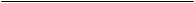 1 Для построения графиков можно использовать Microsoft Excel.Заменив неизвестные параметры генеральной совокупности соответственно их наилучшими выборочными оценками, по данным задачи 4, используя 2-критерий Пирсона на уровне значимости =0,05 проверить две гипотезы о том, что изучаемая случайная величина ξ – число мигрантов в данном населенном пункте – распределена:а) по нормальному закону распределения; б) по равномерному закону распределения.Построить на чертеже, где изображена гистограмма эмпирического распределения, соответствующие графики равномерного и нормального распределений.С целью изучения зависимости количества времени использования клиентом мобильной связи в течение месяца ξ (мин) и стоимости минуты разговора  (руб.) произведено обследование 100 абонентов, пользующихся различными тарифными планами, и получены следующие данные:Необходимо:Вычислить групповые средние линии регрессии xi и yj, построить эмпирические линии регрессииПредполагая, что между переменными ξ и  существует линейная корреляционная зависимость:а) найти уравнения прямых регрессии, построить их графики на одном чертеже с эмпирическими линиями регрессии и дать экономическую интерпретацию полученных уравнений;б) вычислить коэффициент корреляции; на уровне значимости  = 0,05 оценить его значимость и сделать вывод о тесноте и направлении связи между переменными ξ и ;в) используя соответствующее уравнение регрессии, оценить время использования мобильной связи при стоимости минуты разговора 2,25 руб.ЛИТЕРАТУРАОсновнаяПотемкин А.В., Эйсымонт И.М. Анализ данных: учебное пособие. – М.: Финансовый университет, 2014.Потемкин А.В., Фридман М.Н., Эйсымонт И.М. Теория вероятностей и математическая статистика: учебное пособие. М.: Финансовый университет, 2015.А.В. Потемкин. Учебное пособие «Теория вероятностей и анализ данных  в примерах и задачах»– М.: Финансовый университет, Департамент анализа данных, принятия решений и финансовых технологий, 2016.Геворкян П.С. Теория вероятностей и математическая статистика: Курс лекций/ П.С. Геворкян, А.В. Потемкин, И.М. Эйсымонт.— М.: Экономика, 2012.ДополнительнаяКремер Н.Ш. Теория вероятностей и математическая статистика. М.: ЮНИТИ, 2003, 2004, 2007.Браилов А.В., Солодовников А.С. Сборник задач по курсу «Математика в экономике». Часть 3. Теория вероятностей. М.:Финансы и статистика, 2010.Денежкина И.Е., Орлова М.Г., Швецов Ю.Н. Основы математической статистики. Учебно-методическое пособие для самостоятельной работы бакалавров. М.: Финансовая академия при правительстве РФ, 2010.Солодовников А.С., Бабайцев В.А., Браилов А.В., Шандра И.Г. Математика в экономике. Учебник в 3 ч. Ч.3. Теория вероятностей и математическая статистика. М:. Финансы и статистика, 2008.9083105146141341054114141313122139140105731163147226108591477031171213213514613316897513137112ξМенее 11-1,51,5-22-2,52,5-3Более 3Итого:Менее 200639315200-400658720400-60064139329600-8006268218Более 800656118Итого:6716302813100